П О С Т А Н О В Л Е Н И Е	В соответствии с Положением о наградах и почётных званиях Петропавловск-Камчатского городского округа от 24.07.2008 № 51-нд,     Решением Городской Думы Петропавловск-Камчатского городского округа от 01.06.2011 № 395-нд «О представительских расходах и расходах, связанных с приобретением подарочной и сувенирной продукции в Городской Думе Петропавловск-Камчатского городского округа»,     ПОСТАНОВЛЯЮ:за безупречную службу, образцовое выполнение служебного долга и достигнутые положительные результаты в деле обеспечения безопасности в Камчатском крае и в связи с Днем работника органов безопасности. Наградить Почётной грамотой Главы Петропавловск-Камчатского городского округа (в рамке):Объявить Благодарность Главы Петропавловск-Камчатского городского округа (в рамке):Наградить ценным подарком – часы мужские в подарочной упаковке:Наградить ценным подарком – книга «Петропавловск-Камчатский 12 месяцев»:ГлаваПетропавловск-Камчатского городского округа                                                                               В.А. Семчев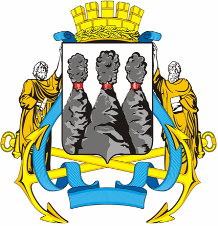 ГЛАВАПЕТРОПАВЛОВСК-КАМЧАТСКОГОГОРОДСКОГО ОКРУГА « 13 » декабря  2011 г.  № 77О поощрении сотрудников УФСБ России по Камчатскому краю  ПодмареваСергея Сергеевича-  подполковника; ИванниковуТатьяну Ивановну- старшего прапорщика.ФедорченкоАлександру Юрьевичу- полковнику;ПономаренкоРоману Леонидовичу- прапорщику.ИльинаАлександра Юрьевича- полковника. Прусова Юрия Викторовича- капитана. 